ACTA Nº 2 DE REUNIÓN DE TRABAJO.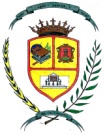 CURSO 2018/19En Torredelcampo, siendo las 16:00 horas del día de la fecha arriba indicada, se reúnen los asistentes arriba reflejados con el siguiente punto a tratar:Formación sobre el cuaderno del profesorado:Acuerdos adoptados:Sin más asuntos que tratar, se da por finalizada la sesión a las 18,00horas.Torredelcampo, 21 de noviembre de 2018El coordinador del grupo							FIRMAS ASISTENTES:Fdo.: RODOLFO A. JIMÉNEZ GONZÁLEZETAPA: INFANTIL Y PRIMARIACOORDINADOR: RODOLFO A. JIMÉNEZCOORDINADOR: RODOLFO A. JIMÉNEZFECHA: 21– 11 – 2018ASISTENTES:ASISTENTES:ASISTENTES:ASISTENTES:JUANA BLANCA ALCÁNTARAJUANA BLANCA ALCÁNTARASONIA GARCÍA VACASSONIA GARCÍA VACASANTONIO J. CABRERA GONZÁLEZANTONIO J. CABRERA GONZÁLEZSOLEDAD ILLANA CAPISCOLSOLEDAD ILLANA CAPISCOLMª INMACULADA CAMPILLO MARTÍNEZMª INMACULADA CAMPILLO MARTÍNEZRODOLFO ANTONIO JIMÉNEZ GONZÁLEZRODOLFO ANTONIO JIMÉNEZ GONZÁLEZLAURA CAÑAS CABALLEROLAURA CAÑAS CABALLEROSERGIO LOZANO LARASERGIO LOZANO LARAMª CARMEN CASTILLO CANOMª CARMEN CASTILLO CANOJUANA MARCHAL ESCABIASJUANA MARCHAL ESCABIASMª MAR CAZALLA CASTELLANOMª MAR CAZALLA CASTELLANOCOSME PARRAS MORALCOSME PARRAS MORALROCÍO DE LA FUENTE JIMÉNEZROCÍO DE LA FUENTE JIMÉNEZJAVIER ROJAS GOMEZJAVIER ROJAS GOMEZAGUSTÍN GARCÍA BUENDÍAAGUSTÍN GARCÍA BUENDÍAELENA RUBIO RODRÍGUEZELENA RUBIO RODRÍGUEZALMUDENA GARCÍA REYESALMUDENA GARCÍA REYESFERNANDO SUÁREZ ACOSTAFERNANDO SUÁREZ ACOSTAEn esta sesión recibimos la formación a cargo del director del CEIP Puerta de Martos D. Antonio Román. Se trata sobre el cuaderno del profesorado de Séneca y se analizan todos los aspectos necesarios a tener en cuenta para poder evaluar por competencias a través de esta herramienta digital. También los diferentes usos de la herramienta para establecer comunicaciones a las familias de forma oficial.Es una sesión muy útil y práctica, que ayuda a todos los compañeros a poder entender mejor la forma de evaluar a través de Séneca y de comunicarnos con las familias de nuestros alumnos.